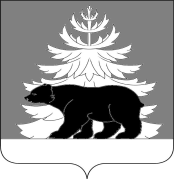 Российская ФедерацияИркутская   областьДума    Зиминского муниципального районаVII созываР Е Ш Е Н И ЕОт 22 ноября 2023 года                      № 311                                     г. ЗимаО реализации мероприятий Перечня проектов народных инициатив в Зиминском районном муниципальном образовании в 2023 годуЗаслушав и обсудив информацию заместителя мэра по управлению муниципальным хозяйством А.А.Ширяева  о реализации мероприятий Перечня проектов народных инициатив в Зиминском районном муниципальном образовании в 2023 году, руководствуясь статьями 49, 63 Регламента Думы Зиминского муниципального района, утвержденного решением Думы Зиминского муниципального района № 255 от 30 апреля 2013 года, Дума Зиминского муниципального районаРЕШИЛА:1. Информацию   о реализации мероприятий Перечня проектов народных инициатив в Зиминском районном муниципальном образовании в 2023 годупринять к сведению (прилагается).  2. Консультанту Думы Зиминского муниципального района Сорокиной Н.М. разместить настоящее решение на официальном сайте администрации Зиминского районного муниципального образования www.rzima.ru в информационно-телекоммуникационной сети «Интернет».Председатель ДумыЗиминского муниципального района           С.И.УсольцевПриложение1к решению Думы Зиминского муниципального района №311 от 22 ноября 2023 годаО реализации мероприятий Перечня проектов народных инициатив в Зиминском районном муниципальном образовании в 2023 годуРешением Думы Зиминского муниципального района от 25.01.2023 № 255 был одобренперечень проектов народных инициатив Зиминского районного муниципального образования на 2023 год. В 2023 году на мероприятия был предусмотрен общий объем финансирования в размере 5 067 900 руб.: в том 4 763 800 руб. из областного бюджета и 304 100 руб. из местного. Все мероприятия Перечня проектов народных инициатив Зиминского районного муниципального образования в 2023 году выполнены, все предусмотренные денежные средства израсходованы в полном объеме (приложение2).Приложение 2К решению Думы Зиминского муниципального района №311 от 22 ноября 2023 годаОТЧЕТ 
ОБ ИСПОЛЬЗОВАНИИ СУБСИДИЙ ИЗ ОБЛАСТНОГО БЮДЖЕТА МЕСТНЫМ БЮДЖЕТАМ В ЦЕЛЯХ СОФИНАНСИРОВАНИЯ РАСХОДНЫХ ОБЯЗАТЕЛЬСТВ МУНИЦИПАЛЬНЫХ ОБРАЗОВАНИЙ ИРКУТСКОЙ ОБЛАСТИ НА РЕАЛИЗАЦИЮ МЕРОПРИЯТИЙ ПЕРЕЧНЯ ПРОЕКТОВ НАРОДНЫХ ИНИЦИАТИВ  
ПО СОСТОЯНИЮ НА 31 ДЕКАБРЯ 2023 ГОДАОТЧЕТ 
ОБ ИСПОЛЬЗОВАНИИ СУБСИДИЙ ИЗ ОБЛАСТНОГО БЮДЖЕТА МЕСТНЫМ БЮДЖЕТАМ В ЦЕЛЯХ СОФИНАНСИРОВАНИЯ РАСХОДНЫХ ОБЯЗАТЕЛЬСТВ МУНИЦИПАЛЬНЫХ ОБРАЗОВАНИЙ ИРКУТСКОЙ ОБЛАСТИ НА РЕАЛИЗАЦИЮ МЕРОПРИЯТИЙ ПЕРЕЧНЯ ПРОЕКТОВ НАРОДНЫХ ИНИЦИАТИВ  
ПО СОСТОЯНИЮ НА 31 ДЕКАБРЯ 2023 ГОДАОТЧЕТ 
ОБ ИСПОЛЬЗОВАНИИ СУБСИДИЙ ИЗ ОБЛАСТНОГО БЮДЖЕТА МЕСТНЫМ БЮДЖЕТАМ В ЦЕЛЯХ СОФИНАНСИРОВАНИЯ РАСХОДНЫХ ОБЯЗАТЕЛЬСТВ МУНИЦИПАЛЬНЫХ ОБРАЗОВАНИЙ ИРКУТСКОЙ ОБЛАСТИ НА РЕАЛИЗАЦИЮ МЕРОПРИЯТИЙ ПЕРЕЧНЯ ПРОЕКТОВ НАРОДНЫХ ИНИЦИАТИВ  
ПО СОСТОЯНИЮ НА 31 ДЕКАБРЯ 2023 ГОДАОТЧЕТ 
ОБ ИСПОЛЬЗОВАНИИ СУБСИДИЙ ИЗ ОБЛАСТНОГО БЮДЖЕТА МЕСТНЫМ БЮДЖЕТАМ В ЦЕЛЯХ СОФИНАНСИРОВАНИЯ РАСХОДНЫХ ОБЯЗАТЕЛЬСТВ МУНИЦИПАЛЬНЫХ ОБРАЗОВАНИЙ ИРКУТСКОЙ ОБЛАСТИ НА РЕАЛИЗАЦИЮ МЕРОПРИЯТИЙ ПЕРЕЧНЯ ПРОЕКТОВ НАРОДНЫХ ИНИЦИАТИВ  
ПО СОСТОЯНИЮ НА 31 ДЕКАБРЯ 2023 ГОДАОТЧЕТ 
ОБ ИСПОЛЬЗОВАНИИ СУБСИДИЙ ИЗ ОБЛАСТНОГО БЮДЖЕТА МЕСТНЫМ БЮДЖЕТАМ В ЦЕЛЯХ СОФИНАНСИРОВАНИЯ РАСХОДНЫХ ОБЯЗАТЕЛЬСТВ МУНИЦИПАЛЬНЫХ ОБРАЗОВАНИЙ ИРКУТСКОЙ ОБЛАСТИ НА РЕАЛИЗАЦИЮ МЕРОПРИЯТИЙ ПЕРЕЧНЯ ПРОЕКТОВ НАРОДНЫХ ИНИЦИАТИВ  
ПО СОСТОЯНИЮ НА 31 ДЕКАБРЯ 2023 ГОДАОТЧЕТ 
ОБ ИСПОЛЬЗОВАНИИ СУБСИДИЙ ИЗ ОБЛАСТНОГО БЮДЖЕТА МЕСТНЫМ БЮДЖЕТАМ В ЦЕЛЯХ СОФИНАНСИРОВАНИЯ РАСХОДНЫХ ОБЯЗАТЕЛЬСТВ МУНИЦИПАЛЬНЫХ ОБРАЗОВАНИЙ ИРКУТСКОЙ ОБЛАСТИ НА РЕАЛИЗАЦИЮ МЕРОПРИЯТИЙ ПЕРЕЧНЯ ПРОЕКТОВ НАРОДНЫХ ИНИЦИАТИВ  
ПО СОСТОЯНИЮ НА 31 ДЕКАБРЯ 2023 ГОДАОТЧЕТ 
ОБ ИСПОЛЬЗОВАНИИ СУБСИДИЙ ИЗ ОБЛАСТНОГО БЮДЖЕТА МЕСТНЫМ БЮДЖЕТАМ В ЦЕЛЯХ СОФИНАНСИРОВАНИЯ РАСХОДНЫХ ОБЯЗАТЕЛЬСТВ МУНИЦИПАЛЬНЫХ ОБРАЗОВАНИЙ ИРКУТСКОЙ ОБЛАСТИ НА РЕАЛИЗАЦИЮ МЕРОПРИЯТИЙ ПЕРЕЧНЯ ПРОЕКТОВ НАРОДНЫХ ИНИЦИАТИВ  
ПО СОСТОЯНИЮ НА 31 ДЕКАБРЯ 2023 ГОДАОТЧЕТ 
ОБ ИСПОЛЬЗОВАНИИ СУБСИДИЙ ИЗ ОБЛАСТНОГО БЮДЖЕТА МЕСТНЫМ БЮДЖЕТАМ В ЦЕЛЯХ СОФИНАНСИРОВАНИЯ РАСХОДНЫХ ОБЯЗАТЕЛЬСТВ МУНИЦИПАЛЬНЫХ ОБРАЗОВАНИЙ ИРКУТСКОЙ ОБЛАСТИ НА РЕАЛИЗАЦИЮ МЕРОПРИЯТИЙ ПЕРЕЧНЯ ПРОЕКТОВ НАРОДНЫХ ИНИЦИАТИВ  
ПО СОСТОЯНИЮ НА 31 ДЕКАБРЯ 2023 ГОДАОТЧЕТ 
ОБ ИСПОЛЬЗОВАНИИ СУБСИДИЙ ИЗ ОБЛАСТНОГО БЮДЖЕТА МЕСТНЫМ БЮДЖЕТАМ В ЦЕЛЯХ СОФИНАНСИРОВАНИЯ РАСХОДНЫХ ОБЯЗАТЕЛЬСТВ МУНИЦИПАЛЬНЫХ ОБРАЗОВАНИЙ ИРКУТСКОЙ ОБЛАСТИ НА РЕАЛИЗАЦИЮ МЕРОПРИЯТИЙ ПЕРЕЧНЯ ПРОЕКТОВ НАРОДНЫХ ИНИЦИАТИВ  
ПО СОСТОЯНИЮ НА 31 ДЕКАБРЯ 2023 ГОДАОТЧЕТ 
ОБ ИСПОЛЬЗОВАНИИ СУБСИДИЙ ИЗ ОБЛАСТНОГО БЮДЖЕТА МЕСТНЫМ БЮДЖЕТАМ В ЦЕЛЯХ СОФИНАНСИРОВАНИЯ РАСХОДНЫХ ОБЯЗАТЕЛЬСТВ МУНИЦИПАЛЬНЫХ ОБРАЗОВАНИЙ ИРКУТСКОЙ ОБЛАСТИ НА РЕАЛИЗАЦИЮ МЕРОПРИЯТИЙ ПЕРЕЧНЯ ПРОЕКТОВ НАРОДНЫХ ИНИЦИАТИВ  
ПО СОСТОЯНИЮ НА 31 ДЕКАБРЯ 2023 ГОДАОТЧЕТ 
ОБ ИСПОЛЬЗОВАНИИ СУБСИДИЙ ИЗ ОБЛАСТНОГО БЮДЖЕТА МЕСТНЫМ БЮДЖЕТАМ В ЦЕЛЯХ СОФИНАНСИРОВАНИЯ РАСХОДНЫХ ОБЯЗАТЕЛЬСТВ МУНИЦИПАЛЬНЫХ ОБРАЗОВАНИЙ ИРКУТСКОЙ ОБЛАСТИ НА РЕАЛИЗАЦИЮ МЕРОПРИЯТИЙ ПЕРЕЧНЯ ПРОЕКТОВ НАРОДНЫХ ИНИЦИАТИВ  
ПО СОСТОЯНИЮ НА 31 ДЕКАБРЯ 2023 ГОДАОТЧЕТ 
ОБ ИСПОЛЬЗОВАНИИ СУБСИДИЙ ИЗ ОБЛАСТНОГО БЮДЖЕТА МЕСТНЫМ БЮДЖЕТАМ В ЦЕЛЯХ СОФИНАНСИРОВАНИЯ РАСХОДНЫХ ОБЯЗАТЕЛЬСТВ МУНИЦИПАЛЬНЫХ ОБРАЗОВАНИЙ ИРКУТСКОЙ ОБЛАСТИ НА РЕАЛИЗАЦИЮ МЕРОПРИЯТИЙ ПЕРЕЧНЯ ПРОЕКТОВ НАРОДНЫХ ИНИЦИАТИВ  
ПО СОСТОЯНИЮ НА 31 ДЕКАБРЯ 2023 ГОДАОТЧЕТ 
ОБ ИСПОЛЬЗОВАНИИ СУБСИДИЙ ИЗ ОБЛАСТНОГО БЮДЖЕТА МЕСТНЫМ БЮДЖЕТАМ В ЦЕЛЯХ СОФИНАНСИРОВАНИЯ РАСХОДНЫХ ОБЯЗАТЕЛЬСТВ МУНИЦИПАЛЬНЫХ ОБРАЗОВАНИЙ ИРКУТСКОЙ ОБЛАСТИ НА РЕАЛИЗАЦИЮ МЕРОПРИЯТИЙ ПЕРЕЧНЯ ПРОЕКТОВ НАРОДНЫХ ИНИЦИАТИВ  
ПО СОСТОЯНИЮ НА 31 ДЕКАБРЯ 2023 ГОДАОТЧЕТ 
ОБ ИСПОЛЬЗОВАНИИ СУБСИДИЙ ИЗ ОБЛАСТНОГО БЮДЖЕТА МЕСТНЫМ БЮДЖЕТАМ В ЦЕЛЯХ СОФИНАНСИРОВАНИЯ РАСХОДНЫХ ОБЯЗАТЕЛЬСТВ МУНИЦИПАЛЬНЫХ ОБРАЗОВАНИЙ ИРКУТСКОЙ ОБЛАСТИ НА РЕАЛИЗАЦИЮ МЕРОПРИЯТИЙ ПЕРЕЧНЯ ПРОЕКТОВ НАРОДНЫХ ИНИЦИАТИВ  
ПО СОСТОЯНИЮ НА 31 ДЕКАБРЯ 2023 ГОДАОТЧЕТ 
ОБ ИСПОЛЬЗОВАНИИ СУБСИДИЙ ИЗ ОБЛАСТНОГО БЮДЖЕТА МЕСТНЫМ БЮДЖЕТАМ В ЦЕЛЯХ СОФИНАНСИРОВАНИЯ РАСХОДНЫХ ОБЯЗАТЕЛЬСТВ МУНИЦИПАЛЬНЫХ ОБРАЗОВАНИЙ ИРКУТСКОЙ ОБЛАСТИ НА РЕАЛИЗАЦИЮ МЕРОПРИЯТИЙ ПЕРЕЧНЯ ПРОЕКТОВ НАРОДНЫХ ИНИЦИАТИВ  
ПО СОСТОЯНИЮ НА 31 ДЕКАБРЯ 2023 ГОДАЗиминское районное муниципальное образованиеЗиминское районное муниципальное образованиеЗиминское районное муниципальное образованиеЗиминское районное муниципальное образованиеЗиминское районное муниципальное образованиеЗиминское районное муниципальное образованиеЗиминское районное муниципальное образованиеЗиминское районное муниципальное образованиеЗиминское районное муниципальное образованиеЗиминское районное муниципальное образованиеЗиминское районное муниципальное образованиеЗиминское районное муниципальное образованиеЗиминское районное муниципальное образованиеЗиминское районное муниципальное образованиеЗиминское районное муниципальное образование (наименование муниципального образования Иркутской области) (наименование муниципального образования Иркутской области) (наименование муниципального образования Иркутской области) (наименование муниципального образования Иркутской области) (наименование муниципального образования Иркутской области) (наименование муниципального образования Иркутской области) (наименование муниципального образования Иркутской области)№, п/пНаименование мероприятия Предусмотренный объем финансирования (с учетом перераспределения между мероприятиями по результатам экономии), руб.Предусмотренный объем финансирования (с учетом перераспределения между мероприятиями по результатам экономии), руб.Предусмотренный объем финансирования (с учетом перераспределения между мероприятиями по результатам экономии), руб.Фактические расходы 
(освоено), руб.Фактические расходы 
(освоено), руб.Фактические расходы 
(освоено), руб.Фактические расходы 
(освоено), руб.Фактические расходы 
(освоено), руб.Остаток субсидий, руб.Остаток субсидий, руб.Степень выполнения мероприятия, %Степень выполнения мероприятия, %Степень выполнения мероприятия, %№, п/пНаименование мероприятия всегообластной бюджетместный бюджетместный бюджетвсегообластной бюджетместный бюджетместный бюджетОстаток субсидий, руб.Остаток субсидий, руб.Степень выполнения мероприятия, %Степень выполнения мероприятия, %Степень выполнения мероприятия, %1Организация обеспечения спортивным и игровым оборудованием образовательных учреждений Зиминского районного муниципального образования (установка собственными силами)1 700 000,001597991,28102008,72102008,721 700 000,001597991,28102008,72102008,720,000,00100,00100,00100,001.1МОУ Ухтуйская СОШ (МОУ Норинская НОШ)389 547 ,60366 172,7523 374,8523 374,85389 547 ,60366 172,7523 374,8523 374,850,000,00100,00100,00100,001.2МОУ Ухтуйская СОШ (МОУ Мординская НОШ)389 547 ,60366 172,7423 374,8623 374,86389 547 ,60366 172,7523 374,8523 374,850,000,00100,00100,00100,001.3МДОУ Услонский детский сад«Подснежник»350 000,00328998,2021001,8021001,80350 000,00328998,2021001,8021001,800,000,00100,00100,00100,001.4МДОУ Ц-Хазанский детский сад «Елочка»350 000,00328998,2121001,7921001,79350 000,00328998,2121001,7921001,790,000,00100,00100,00100,001.5МДОУ Ц-Хазанский детский сад «Елочка»220 904,80207 649,3813 255,4213 255,42220 904,80204 649,3813 255,4213 255,420,000,00100,00100,00100,002Приобретение полосы препятствий850 000,00798 995,6451004,3651004,36850 000,00798 995,6451004,3651004,360,000,00100,00100,00100,002.1 МОУ Ухтуйская СОШ850 000,00798 995,6451004,3651004,36850 000,00798 995,6451004,3651004,360,000,00100,00100,00100,003Приобретение материалов для наружного ограждения образовательных учреждений Зиминского районного муниципального образования (установка собственными силами)1 213 900,001 141 059,7772 840,2372 840,231 213 900,001 141 059,7772 840,2372 840,230,000,00100,00100,00100,003.1МОУ Ухтуйская СОШ ( МОУНоринская НОШ)100 000,0093 999,496 000,516 000,51100 000,0093 999,496 000,516 000,510,000,00100,00100,00100,003.2МОУ Ухтуйская СОШ( МОУМординская НОШ)100 000,0093 999,486 000,526 000,52100 000,0093 999,486 000,526 000,520,000,00100,00100,00100,003.3МОУ Кимильтейская СОШ400 000,00375 997,9524 002,0524 002,05400 000,00375 997,9524 002,0524 002,050,000,00100,00100,00100,003.4МОУ Кимильтейская СОШ( МОУПеревозская НОШ)150 000,00140 999,239 000,779 000,77150 000,00140 999,239 000,779 000,770,000,00100,00100,00100,003.5МОУ Покровская СОШ263 900,00248 064,6515 835,3515 835,35263 900,00248 064,6515 835,3515 835,350,000,00100,00100,00100,003,6МОУ Басалаевская ООШ200 000,00187 998,9712 001,0312 001,03200 000,00187 998,9712 001,0312 001,030,000,00100,00100,00100,004Проведение мероприятия по сохранению и благоустройству места памяти участникам Великой отечественной войны 1941 - 1945 гг. в МОУ Верх-Окинская ООШ200 000,00187 998,9712 001,0312 001,03200 000,00187 998,9712 001,0312 001,030,000,00100,00100,00100,004.1МОУ Верх-Окинская ООШ100 000,0093 999,496 000,516 000,51100 000,0093 999,496 000,516 000,510,000,00100,00100,00100,004.2 МОУ Батаминская СОШ 100 000,0093 999,486 000,526 000,52100 000,0093 999,486 000,526 000,520,000,00100,00100,00100,005Приобретение и установка автоматической пожарной системы700 000,00657 996,4142 003,5942 003,59700 000,00657 996,4142 003,5942 003,590,000,00100,00100,00100,005.1МОУ Масляногорская СОШ700 000,00657 996,4142 003,5942 003,59700 000,00657 996,4142 003,5942 003,590,000,00100,00100,00100,006Организация обеспечения МУ " Физкультурно-спортивный центр "Колос" оборудованием и инвентарем404000,00379 757,9324 242,0724 242,07404000,00379 757,9324 242,0724 242,070,000,00100,00100,00100,00ИТОГО:5 067 900,004 763 800,00304 100,0304 100,05 067 900,004 763 800,00304 100,0304 100,00,000,00100,00100,00100,00